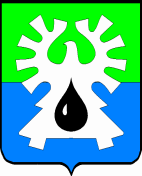 МУНИЦИПАЛЬНОЕ ОБРАЗОВАНИЕ ГОРОД УРАЙХанты-Мансийский автономный округ-ЮграАдминистрация ГОРОДА УРАЙПОСТАНОВЛЕНИЕот 		     	                                                                                                       №     На основании абзаца второго пункта 1 статьи 78.1 Бюджетного кодекса Российской Федерации:Внести в постановление администрации города Урай от 14.08.2015 №2612 «Об утверждении порядка определения объема и условия предоставления субсидий на иные цели из бюджета городского округа город Урай муниципальным бюджетным и автономным учреждениям» следующие изменения:в преамбуле слово «части» заменить словом «пункта»;подпункт 2 пункта 1 изложить в следующей редакции:«2) Типовую форму соглашения о порядке и условиях предоставления субсидии из бюджета городского округа город Урай муниципальным бюджетным и автономным учреждениям на иные цели в соответствии с абзацем вторым пункта 1 статьи 78.1 Бюджетного кодекса Российской Федерации согласно приложению 2.»;в приложении 1:а) в пункте 1.1 слово «части» заменить словом «пункта»;б) в абзаце первом пункта 3.1 слова «по форме, установленной» заменить словами «в соответствии с Типовой формой соглашения о порядке и условиях предоставления субсидии из бюджета городского округа город Урай муниципальным бюджетным и автономным учреждениям на иные цели в соответствии с абзацем вторым пункта 1 статьи 78.1 Бюджетного кодекса Российской Федерации,  установленной настоящим»;в) пункт 3.2 признать утратившим силу;3) приложение 2 изложить в следующей редакции: «Приложение 2к постановлениюадминистрации города Урайот 14.08.2015 №2612Типовая форма соглашенияо порядке и условиях предоставления субсидии из бюджета городского округа город Урай муниципальным бюджетным и автономным учреждениям на иные цели в соответствии с абзацем вторым пункта 1 статьи 78.1 Бюджетного кодекса Российской Федерациигород Урай                                                    	              «____» ________________ 20__ г.                                             (дата заключения соглашения)Учредитель,  муниципальное  образование Ханты-Мансийского автономного округа – Югры  городской округ город Урай, от имени которого действует администрация города Урай (или орган администрации города  Урай,  осуществляющий  на  основании  муниципальных  правовых актов города  Урай  от имени администрации города Урай часть функций и полномочий учредителя  муниципального  бюджетного  или  автономного  учреждения,  если данное  полномочие  передано  ему  в соответствии с правовыми актами города Урай)__________________________________________________________________________,в лице ___________________________________________________________________,(наименование должности, фамилия, имя, отчество (при наличии) руководителя или уполномоченного лица)действующего на основании ________________________________________________,                                       (наименование, дата, номер муниципального правового акта)(далее   -   Учредитель),  с  одной  стороны,  и  муниципальное  учреждение___________________________________________________________________________(наименование муниципального учреждения)в лице ___________________________________________________________________,(наименование должности, фамилия, имя, отчество (при наличии) руководителя или уполномоченного лица)действующего на основании _________________________________________________                                                          (наименование учредительного документа)далее - Учреждение), с  другой  тороны,  вместе  именуемые  Сторонами,  в соответствии с абзацем вторым   пункта 1 статьи 78.1 Бюджетного кодекса Российской Федерации, постановлением администрации города Урай от 14 августа 2015 года №2612 «Об утверждении порядка определения объёма и условия предоставления субсидий на иные цели из бюджета городского округа город Урай муниципальным бюджетным и автономным учреждениям» (далее - Порядок), заключили настоящее Соглашение о предоставлении субсидии из бюджета городского округа город Урай на иные цели, не связанные с финансовым обеспечением выполнения муниципального задания на оказание муниципальных услуг (выполнения работ) (далее - Субсидия).I. Предмет Соглашения1.1. Предметом настоящего  Соглашения   является предоставление Учредителем из   бюджета  городского округа город Урай Учреждению   в   20____   году/20____   -   20____   годах   Субсидии   на:_________________________________________________________________________. <1>      (указание цели(ей) (направления(й) расходования Субсидии)II. Порядок, условия предоставления и перечисления Субсидии2.1. Субсидия предоставляется Учреждению для достижения цели(ей) (направления(й) расходования), указанной(ых) в пункте 1.1 настоящего Соглашения.2.2. Субсидия предоставляется Учреждению в пределах лимитов бюджетных обязательств, доведенных главному распорядителю бюджетных средств по кодам классификации расходов бюджета городского округа город Урай (далее - коды БК) с указанием кодов дополнительной классификации расходов бюджета городского округа город Урай (мероприятия, типа средств) в соответствии с таблицей 1:Таблица 12.3. Субсидия предоставляется в соответствии с Порядком.2.4. Объём Субсидии рассчитывается Учредителем путем сложения объёмов расходов на реализацию каждого направления расходования Субсидии. 2.5. Перечисление Субсидии осуществляется на лицевой счёт Учреждения № __________________, открытый в Комитете по финансам администрации города Урай, либо на счёт, открытый в кредитной организации (муниципальному автономному учреждению), в размерах и в сроки, предусмотренные графиком перечисления Субсидий/приложением № ______ к настоящему Соглашению, являющимся неотъемлемым приложением к настоящему Соглашению <4>.  Субсидии, предоставляемые за счёт средств федерального бюджета и бюджета Ханты-Мансийского автономного округа - Югры, предоставляются по мере фактического поступления денежных средств из соответствующего уровня бюджета бюджетной системы Российской Федерации.III. Взаимодействие Сторон3.1. Учредитель обязуется:3.1.1. Обеспечить предоставление Учреждению Субсидии на цель(и) (направление(я) расходования), указанную(ые) в пункте 1.1 настоящего Соглашения.3.1.2. Обеспечивать перечисление Субсидии Учреждению на лицевой счёт (счёт в кредитной организации), указанный в пункте 2.5 настоящего Соглашения.3.1.3. Утверждать Сведения об операциях с целевыми субсидиями, предоставляемыми Учреждением на 20__ г. (далее - Сведения) по форме, утвержденной приказом Комитета по финансам администрации города Урай, Сведения с учётом внесенных изменений не позднее __ рабочих дней со дня получения документов от Учреждения в соответствии с подпунктом 3.3.1 пункта 3.3 настоящего Соглашения.3.1.4. Осуществлять контроль за соблюдением Учреждением цели(ей) (направления(й) расходования) и условий предоставления Субсидии, установленных Порядком и настоящим Соглашением, в том числе путем осуществления следующих мероприятий:3.1.4.1. Проведение плановых и внеплановых проверок:3.1.4.1.1. По месту нахождения Учредителя на основании документов, представленных по его запросу Учреждением в соответствии с подпунктом 3.3.4 пункта 3.3 настоящего Соглашения.3.1.4.1.2. По месту нахождения Учреждения по документальному и фактическому изучению операций с использованием средств Субсидии, произведенных Учреждением.3.1.4.2. Приостановление предоставления Субсидии в случае установления по итогам проверки(ок), указанной(ых) в подпункте 3.1.4.1 пункта 3.1 настоящего Соглашения, факта(ов) нарушения(й) цели(ей) (направления(й) расходования) и условий, определенных Порядком и настоящим Соглашением или получения от органа муниципального финансового контроля информации о нарушении цели(ей) (направления(й) расходования) и условий предоставления Субсидии, установленных Порядком и настоящим Соглашением, до устранения указанных нарушений с обязательным уведомлением Учреждения не позднее ____ рабочего(их) дня(ей) после принятия решения о приостановлении.3.1.4.3. Направление требования Учреждению о возврате в бюджет городского округа город Урай  Субсидии или ее части, в том числе в случае неустранения нарушений, указанных в подпункте 3.1.4.2 пункта 3.1 настоящего Соглашения, в размере и сроки, установленные в данном уведомлении;3.1.5. Рассматривать предложения, документы и иную информацию, направленную Учреждением, в том числе в соответствии с подпунктами 3.4.1 - 3.4.2 пункта 3.4 настоящего Соглашения, в течение __ рабочих дней со дня их получения и уведомлять Учреждение о принятом решении (при необходимости).3.1.6. Направлять разъяснения Учреждению по вопросам, связанным с исполнением настоящего Соглашения, не позднее __ рабочих дней со дня получения обращения Учреждения в соответствии с подпунктом 3.4.4 пункта 3.4 настоящего Соглашения.3.1.7. Выполнять иные обязательства, установленные бюджетным законодательством Российской Федерации, Порядком и настоящим Соглашением <5>:3.1.7.1. _____________________________________________________________.3.1.7.2. _________________________________________________________________.3.2. Учредитель вправе:3.2.1. Запрашивать у Учреждения информацию и документы, необходимые для осуществления контроля за соблюдением Учреждением цели(ей) (направления(й) расходования) и условий предоставления Субсидии, установленных Порядком и настоящим Соглашением в соответствии с подпунктом 3.1.4 пункта 3.1 настоящего Соглашения.3.2.2. Принимать решение об изменении условий настоящего Соглашения, в том числе изменения размера Субсидии в случае:3.2.2.1. Предоставления информации и предложений Учреждения в соответствии с подпунктом 3.4.2 пункта 3.4 настоящего Соглашения, включая изменение размера Субсидии при наличии неиспользованных лимитов бюджетных обязательств, указанных в пункте 2.2 настоящего Соглашения, или при предоставлении Учреждением информации, содержащей финансово-экономическое обоснование данных изменений.3.2.2.2 Внесения изменений в нормативные правовые акты городского округа город Урай, устанавливающие расходные обязательства по предоставлению Субсидий.3.2.2.3. Внесения изменений в сводную бюджетную роспись бюджета городского округа город Урай на текущий финансовый год в части изменения размера бюджетных ассигнований, являющихся источником финансового обеспечения Субсидии.3.2.2.4. Изменения показателей, характеризующих объём осуществляемых мероприятий, на реализацию которых предоставляется Субсидия.3.2.2.5. Выявления невозможности осуществления Учреждением расходов на цель(и) (направление(я) расходования) в полном объёме.3.2.3. Принимать в установленном порядке решение о наличии или отсутствии потребности в направлении в 20___ году <6> остатка Субсидии, не использованного в 20__ году <7> на цель(и) (направление(я) расходования), указанную(ые) в пункте 1.1 настоящего Соглашения, не позднее ______ рабочих дней после получения от Учреждения следующих документов, обосновывающих потребность в направлении остатка Субсидии на цель(и), указанную(ые) в пункте 1.1 настоящего Соглашения/приложении № ______ к настоящему Соглашению <8>:3.2.3.1. ______________________________________________________________.3.2.3.2. ______________________________________________________________.3.2.4. Осуществлять иные права, установленные бюджетным законодательством Российской Федерации, Порядком и настоящим Соглашением <9>:3.2.4.1. ______________________________________________________________.3.2.4.2. ______________________________________________________________.3.3. Учреждение обязуется:3.3.1. Направлять Учредителю на утверждение:3.3.1.1. Сведения не позднее __ рабочих дней со дня заключения настоящего Соглашения.3.3.1.2. Сведения с учетом внесенных изменений не позднее __ рабочих дней со дня получения от Учредителя информации о принятом решении об изменении размера Субсидии <10>.3.3.2. Использовать Субсидию для достижения цели(ей) (направления(й) расходования), указанной(ых) в пункте 1.1 настоящего Соглашения, в соответствии с условиями предоставления Субсидии, установленными Порядком и настоящим Соглашением на осуществление выплат, указанных в Сведениях.3.3.3. Представлять по запросу Учредителя информацию и документы, необходимые для осуществления контроля в соответствии с подпунктом 3.2.1 пункта 3.2 настоящего Соглашения, не позднее ____ рабочих дней со дня получения указанного запроса.3.3.4. Представлять Учредителю не позднее ____ рабочих дней, следующих за отчетным ____________ (месяцем, кварталом, годом), в котором была получена Субсидия:3.3.4.1. Отчёт о расходах Учреждения, источником финансового обеспечения которых является Субсидия, по форме в соответствии с приложением № _____ к настоящему Соглашению <11>, являющимся неотъемлемой частью настоящего Соглашения;3.3.4.2. Иные отчеты <12>:3.3.4.2.1. _____________________________________________________________.3.3.4.2.2. ____________________________________________________________.3.3.5. Устранять выявленный(е) по итогам проверки факт(ы) нарушения цели(ей) (направление(я) расходования) и условий предоставления Субсидии, определенных Порядком и настоящим Соглашением, проведенной Учредителем или по информации, полученной от органа муниципального финансового контроля, включая возврат Субсидии или ее части в бюджет городского округа город Урай, использованную Учреждением не по целевому назначению в течение __ рабочих дней со дня получения требования Учредителя о возврате.3.3.6. По решению Учредителя возвратить Субсидию или ее часть в бюджет городского округа город Урай в случае, если фактические расходы на предусмотренную(ые) пунктом 1.1 настоящего Соглашения цель(и) (направление(я) расходования) не могут быть произведены в полном объёме.3.3.7. Возвращать неиспользованный остаток Субсидии в доход бюджета городского округа город Урай по состоянию на 1 января очередного финансового года суммы, которые не отражены в Сведениях, в порядке и сроки, установленные Комитетом по финансам администрации города Урай.3.3.8. Выполнять иные обязательства, установленные бюджетным законодательством Российской Федерации, Порядком и настоящим Соглашением <13>:3.3.8.1. _______________________________________________________________.3.3.8.2. ______________________________________________________________.3.4. Учреждение вправе:3.4.1. Представлять Учредителю документы, указанные в подпункте 3.2.3 пункта 3.2 настоящего Соглашения, не позднее __ рабочих дней, следующих за отчетным финансовым годом.3.4.2. Направлять Учредителю предложения о внесении изменений в настоящее Соглашение, в том числе в случае выявления необходимости изменения размера Субсидии с приложением информации, содержащей финансово-экономическое обоснование данного изменения.3.4.3. Направлять в 20__ году <14> неиспользованный остаток Субсидии в соответствии с настоящим Соглашением (при наличии), на осуществление выплат в соответствии с целью(ями) (направлением(ями) расходования), указанной(ыми) в пункте 1.1 настоящего Соглашения, на основании решения Учредителя, указанного в подпункте 3.2.3 пункта 3.2 настоящего Соглашения.3.4.4. Обращаться к Учредителю в целях получения разъяснений в связи с исполнением настоящего Соглашения.3.4.5. Осуществлять иные права, установленные бюджетным законодательством Российской Федерации, Порядком и настоящим Соглашением <15>:3.4.5.1. ______________________________________________________________.3.4.5.2. ______________________________________________________________.IV. Ответственность Сторон4.1. В случае неисполнения или ненадлежащего исполнения своих обязательств по настоящему Соглашению Стороны несут ответственность в соответствии с законодательством Российской Федерации.4.2. Иные положения об ответственности за неисполнение или ненадлежащее исполнение Сторонами обязательств по настоящему Соглашению <16>:4.2.1. _______________________________________________________________.4.2.2. ________________________________________________________________.V. Иные условия5.1. Иные условия по настоящему Соглашению <17>:5.1.1. ________________________________________________________________.5.1.2. _________________________________________________________________.VI. Заключительные положения6.1. Расторжение настоящего Соглашения Учредителем в одностороннем порядке возможно в случаях:6.1.1. Прекращения деятельности Учреждения при реорганизации или ликвидации.6.1.2. Нарушения Учреждением цели (ей) (направления(й) расходования) и условий предоставления Субсидии, установленных Порядком и настоящим Соглашением.6.1.3. __________________________________________________________ <18>.6.2. Расторжение Соглашения осуществляется по соглашению Сторон, за исключением расторжения в одностороннем порядке, предусмотренного пунктом 6.1 настоящего Соглашения, и оформляется в виде дополнительного соглашения, по форме согласно приложению 4 к настоящему Соглашению, являющемуся его неотъемлемой частью <19>.6.3. Споры, возникающие между Сторонами в связи с исполнением настоящего Соглашения, решаются ими, по возможности, путём проведения переговоров с оформлением соответствующих протоколов или иных документов. При недостижении согласия споры между Сторонами решаются в судебном порядке.6.4. Настоящее Соглашение вступает в силу с даты его подписания лицами, имеющими право действовать от имени каждой из Сторон, но не ранее доведения лимитов бюджетных обязательств, указанных в пункте 2.2 настоящего Соглашения, и действует до полного исполнения Сторонами своих обязательств по настоящему Соглашению.6.5. Изменение настоящего Соглашения, в том числе в соответствии с положениями подпункта 3.2.2 пункта 3.2 настоящего Соглашения, осуществляется по соглашению Сторон и оформляется в виде дополнительного соглашения, по форме согласно приложению 3 к настоящему Соглашению, являющемуся неотъемлемой частью настоящего Соглашения <20>.6.6. Документы и иная информация, предусмотренные настоящим Соглашением, могут направляться Сторонами следующим(ми) способом(ами) <21>:6.6.1. Путем использования автоматизированной системы планирования, бухгалтерского учета и анализа исполнения бюджета "Бюджет" (далее - АС «Бюджет») <22>.6.6.2. Заказным письмом с уведомлением о вручении либо вручением представителем одной Стороны подлинников документов, иной информации представителю другой Стороны.6.6.3. ___________________________________________________________ <23>.6.7. Настоящее Соглашение заключено Сторонами в форме:6.7.1. Электронного документа в АС «Бюджет» и подписано усиленными квалифицированными электронными подписями лиц, имеющих право действовать от имени каждой из Сторон настоящего Соглашения <24>.6.7.2. Бумажного документа в двух экземплярах, по одному экземпляру для каждой из Сторон <25>.VIII. Платёжные реквизиты СторонIX. Подписи Сторон--------------------------------<1> Указывается цель(и) (направление(я) расходования) Субсидии(й).<2> Указывается конкретный размер предоставления Субсидии в соответствующем финансовом году.<3> Указывается код по дополнительной бюджетной классификации расходов бюджета городского округа город Урай мероприятия Субсидии, предусмотренный в АС «Бюджет» к данному наименованию цели(ей) (направлению(ям) расходования) Субсидий.<4> График перечисления Субсидий оформляется по форме согласно приложению 1 к настоящей Типовой форме.<5> Указываются иные конкретные обязательства (при наличии).<6> Указывается год, следующий за годом предоставления Субсидии.<7> Указывается год предоставления Субсидии.<8> Указываются документы, необходимые для принятия решения о наличии потребности в направлении в 20__ году остатка Субсидии, неиспользованного в 20__ году, на цель(и) (направление (я) расходования), указанную(ые) в пункте 1.1 Соглашения.<9> Указываются иные конкретные права (при наличии).<10> В случае уменьшения Учредителем размера Субсидии сумма поступлений Субсидии в Сведениях должна быть больше или равна сумме произведенных расходов, источником финансового обеспечения которых она является, в том числе с учетом разрешенного к использованию остатка Субсидии.<11> Отчет оформляется по форме согласно приложению 2 к настоящей Типовой форме.<12> Указываются иные конкретные отчёты, предоставляемые Учредителю, с указанием иных документов (при необходимости).<13> Указываются иные конкретные положения (при наличии).<14> Указывается год, следующий за годом предоставления Субсидии.<15> Указываются иные конкретные права (при наличии).<16> Указываются иные конкретные положения (при наличии).<17> Указываются иные конкретные условия, помимо установленных настоящей Типовой формой (при наличии).<18> Указываются иные случаи расторжения Соглашения.<19> Дополнительное соглашение о расторжении Соглашения оформляется согласно приложению 4 к настоящей Типовой форме.<20> Дополнительное соглашение оформляется согласно приложению 3 к настоящей Типовой форме.<21> Указывается способ направления документов по выбору Сторон.<22> Указанный способ применяется при направлении документов, формы которых предусмотрены настоящей Типовой формой. При отсутствии технической возможности документы и иная информация направляются на бумажном носителе.<23> Указывается иной способ направления документов (при наличии).<24> Предусматривается в случае формирования и подписания соглашения в АС «Бюджет».<25> Предусматривается в случае формирования и подписания соглашения в форме бумажного документа. При отсутствии технической возможности формирование Соглашения в форме электронного документа, а также подписание усиленными квалифицированными электронными подписями лиц, имеющих право действовать от имени каждой из сторон соглашения, в АС «Бюджет», данное взаимодействие осуществляется с применением документооборота на бумажном носителе.<26> Указывается лицевой счёт, открытый в Комитете по финансам администрации города Урай, либо счёт, открытый в кредитной организации (муниципальному автономному учреждению).Приложение 1к Типовой форме соглашения о порядке и условиях предоставления субсидии из бюджета городского округа город Урай муниципальным бюджетным и автономным учреждениям на иные цели в соответствии с абзацем вторым пункта 1 статьи 78.1 Бюджетного кодекса Российской ФедерацииГрафик перечисления субсидий на иные целиПриложение 2к Типовой форме соглашения о порядке и условиях предоставления субсидии из бюджета городского округа город Урай муниципальным бюджетным и автономным учреждениям на иные цели в соответствии с абзацем вторым пункта 1 статьи 78.1 Бюджетного кодекса Российской ФедерацииПриложение ____к Соглашению от ____________№ ____Отчёт о расходах,источником финансового обеспечения которых является Субсидияна «___» ____________ 20__ г. <1>Наименование Учредителя _______________________________________________Наименование Учреждения _______________________________________________Единица измерения: рубль(с точностью до второго десятичного знака)--------------------------------<1> Настоящий отчёт составляется нарастающим итогом с начала текущего финансового года.<2> Наименование цели(ей) (направления (ий) расходования) Субсидии указывается в соответствии с пунктом 1.1 Соглашения.<3> Указывается сумма остатка Субсидии на начало года, не использованного в отчетном финансовом году, в отношении которого Учредителем принято решение о наличии потребности Учреждения в направлении его на цель(и) (направление(я) расходования), указанную(ые) в пункте 1.1 Соглашения, в соответствии с подпунктом 3.2.3 пункта 3.2 Соглашения.<4> В графе 13 настоящего отчета указывается сумма неиспользованного остатка Субсидии, в соответствии с Соглашением, по которой существует потребность Учреждения в направлении остатка Субсидии на цель, указанную в пункте 1.1 Соглашения/Приложении №___ к Соглашению, в соответствии с подпунктом 3.2.3 пункта 3.2 Соглашения. При формировании промежуточного отчёта (месяц, квартал) не заполняется.<5> В графе 14 настоящего отчёта указывается сумма неиспользованного остатка Субсидии, в соответствии с Соглашением, потребность в направлении которой на те же цели отсутствует. При формировании промежуточного отчёта (месяц, квартал) не заполняется.Приложение 3к Типовой форме соглашения о порядке и условиях предоставления субсидии из бюджета городского округа город Урай муниципальным бюджетным и автономным учреждениям на иные цели в соответствии с абзацем вторым пункта 1 статьи 78.1 Бюджетного кодекса Российской Федерации                         Дополнительное соглашениек Соглашению о порядке и условиях предоставления субсидии из бюджета городского округа город Урай муниципальным бюджетным и автономным учреждениям на иные цели в соответствии с абзацем вторым пункта 1 статьи 78.1 Бюджетного кодекса Российской Федерации от «___» ___________ № _____город Урай                                                    	              «____» ________________ 20__ г.Учредитель,  муниципальное  образование Ханты-Мансийского автономного округа – Югры  городской округ город Урай, от имени которого действует администрация города Урай (или орган администрации города  Урай,  осуществляющий  на  основании  муниципальных  правовых актов города  Урай  от имени администрации города Урай часть функций и полномочий учредителя  муниципального  бюджетного  или  автономного  учреждения,  если данное  полномочие  передано  ему  в соответствии с правовыми актами города Урай)__________________________________________________________________________,в лице ___________________________________________________________________,(наименование должности, фамилия, имя, отчество (при наличии) руководителя или уполномоченного лица)действующего на основании ________________________________________________,                                       (наименование, дата, номер муниципального правового акта)(далее   -   Учредитель),  с  одной  стороны,  и  муниципальное  учреждение___________________________________________________________________________(наименование муниципального учреждения)в лице ___________________________________________________________________,(наименование должности, фамилия, имя, отчество (при наличии) руководителя или уполномоченного лица)действующего на основании _________________________________________________                                                          (наименование учредительного документа)далее  -  Учреждение),  с   другой  стороны,  вместе  именуемые  Сторонами,  в соответствии с пунктом 6.5 Соглашения о порядке и условиях предоставления субсидии из бюджета городского округа город Урай муниципальным бюджетным и автономным учреждениям на иные цели в соответствии с абзацем вторым пункта 1 статьи 78.1 Бюджетного кодекса Российской Федерации от «___» ___________ № _____(далее  – Соглашение, Субсидия)__________________________________________________________________________ <1> (иные основания для заключения настоящего Дополнительного соглашения)заключили настоящее Дополнительное соглашение к Соглашению о нижеследующем.1. Внести в Соглашение следующие изменения <2>1.1. В преамбуле <3>:1.1.1. __________________________________________________________________.1.1.2. __________________________________________________________________.1.2. В разделе I «Предмет Соглашения»:1.2.1. __________________________________________________________________.1.3. В разделе II «Порядок, условия предоставления и перечисления Субсидии»:1.3.1. В пункте 2.2 «таблицу 1»  заменить «таблицей 1»  или «строку ____ таблицы 1» заменить «строкой ____ таблицы 1».1.3.2. В пункте 2.5 слова «на лицевой счёт Учреждения № _________» заменить словами «на лицевой счёт Учреждения № __________».1.4. В разделе III «Взаимодействие Сторон»:1.4.1. В подпункте 3.1.3 пункта 3.1 слова «не позднее ___ рабочих дней» заменить словами «не позднее ___ рабочих дней».1.4.2. В подпункте 3.1.4.2 подпункта 3.1.4 пункта 3.1 слова «не позднее ___ рабочего(их) дня(ей)» заменить словами «не позднее ___ рабочего(их) дня(ей)».1.4.3. В подпункте 3.1.5 пункта 3.1 слова «в течение ___ рабочих дней» заменить словами «в течение ___ рабочих дней».1.4.4. В подпункте 3.1.6 пункта 3.1 слова «не позднее ___ рабочих дней» заменить словами «не позднее ___ рабочих дней».1.4.5. В подпункте 3.2.3 пункта 3.2 слова «не позднее ___ рабочих дней» заменить словами «не позднее ___ рабочих дней».1.4.6. В подпункте 3.3.1.1 подпункта 3.3.1 пункта 3.3 слова «не позднее ___ рабочих дней» заменить словами «не позднее ___ рабочих дней».1.4.7. В подпункте 3.3.1.2 подпункта 3.3.1 пункта 3.3 слова "не позднее ___ рабочих дней" заменить словами "не позднее ___ рабочих дней".1.4.8. В подпункте 3.3.3 пункта 3.3 слова «не позднее ___ рабочих дней» заменить словами «не позднее ___ рабочих дней».1.4.9.  В  подпункте  3.3.4 пункта 3.3  слова  «не позднее ___ рабочих дней» заменить словами  «не  позднее  ___  рабочих  дней»,  слова  «следующих  за отчётным____________________________» заменить словами «следующих за отчётным        (месяцем, кварталом, годом)_____________________________».      (месяцем, кварталом, годом)1.4.10. В подпункте 3.3.5 пункта 3.3 слова «в течение ___ рабочих дней» заменить словами «в течение ___ рабочих дней».1.4.11. В подпункте 3.4.1 пункта 3.4 слова «не позднее ___ рабочих дней» заменить словами «не позднее ___ рабочих дней».1.5. Иные положения по настоящему Дополнительному соглашению <4>:1.5.1. ___________________________________________________________________.1.5.2. __________________________________________________________________.1.6. Раздел VIII «Платежные реквизиты Сторон» изложить в следующей редакции:«VIII. Платёжные реквизиты Сторон».1.7. Приложение ____ к Соглашению изложить в редакции согласно приложению №____ к настоящему Дополнительному соглашению, которое является его неотъемлемой частью.1.8. Дополнить приложением ____ согласно приложению ____ к настоящему Дополнительному соглашению, которое является его неотъемлемой частью.1.9. Внести изменения в приложение ____ к Соглашению в редакции согласно приложению ____ к настоящему Дополнительному соглашению, которое является его неотъемлемой частью.2. Настоящее Дополнительное соглашение является неотъемлемой частью Соглашения.3. Настоящее Дополнительное соглашение вступает в силу с даты его подписания лицами, имеющими право действовать от имени каждой из Сторон, и действует до полного исполнения Сторонами своих обязательств по настоящему Соглашению.4. Условия Соглашения, не затронутые настоящим Дополнительным соглашением, остаются неизменными.5. Настоящее Дополнительное соглашение заключено Сторонами в форме:5.1. Электронного документа в АС «Бюджет» и подписано усиленными квалифицированными электронными подписями лиц, имеющих право действовать от имени каждой из Сторон настоящего Соглашения <6>.5.2. Бумажного документа в двух экземплярах, по одному экземпляру для каждой из Сторон <7>.6. Подписи Сторон:--------------------------------<1> Указываются при необходимости иные основания для заключения настоящего Дополнительного соглашения.<2> Указываются пункты и (или) разделы Соглашения, в которые вносятся изменения.<3> При внесении изменений в преамбулу Соглашения, в том числе могут быть изменены наименование Соглашения, сведения о месте заключения Соглашения и дате его подписания.<4> Указываются изменения, вносимые в соответствующие подпункты, пункты настоящего Соглашения, а также иные конкретные положения (при наличии). В случае дополнения Соглашения новыми подпунктами, пунктами, а также изложения ранее включенных в Соглашение подпунктов, пунктов в новой редакции, редакция указанных подпунктов, пунктов должна соответствовать соответствующим подпунктам, пунктам Типовой формы, в случае, если включаемые в текст Соглашения подпункты, пункты включены в Типовую форму. Исключение подпунктов, пунктов Соглашения допустимо в случае, если условия, предусмотренные указанными подпунктами, пунктами, включены по инициативе Сторон или по выбору Сторонами условий, предусмотренных Типовой формой.<5> Указывается лицевой счёт, открытый в Комитете по финансам администрации города Урай, либо счёт, открытый в кредитной организации (муниципальному автономному учреждению).<6> Предусматривается в случае формирования и подписания дополнительного соглашения в АС «Бюджет».<7> Предусматривается в случае формирования и подписания дополнительного соглашения в форме бумажного документа. При отсутствии технической возможности формирование Соглашения в форме электронного документа, а также подписание усиленными квалифицированными электронными подписями лиц, имеющих право действовать от имени каждой из сторон соглашения, в АС «Бюджет», данное взаимодействие осуществляется с применением документооборота на бумажном носителе.Приложение  4к Типовой форме соглашения о порядке и условиях предоставления субсидии из бюджета городского округа город Урай муниципальным бюджетным и автономным учреждениям на иные цели в соответствии с абзацем вторым пункта 1 статьи 78.1 Бюджетного кодекса Российской Федерации                                                  Дополнительное соглашение       о расторжении Соглашения о порядке и условиях предоставления субсидии из бюджета городского округа город Урай муниципальным бюджетным и автономным учреждениям на иные цели в соответствии с абзацем вторым пункта 1 статьи 78.1 Бюджетного кодекса Российской Федерации от «___» ___________ № _____город Урай                                                    	              «____» ________________ 20__ г.Учредитель,  муниципальное  образование Ханты-Мансийского автономного округа – Югры  городской округ город Урай, от имени которого действует администрация города Урай (или орган администрации города  Урай,  осуществляющий  на  основании  муниципальных  правовых актов города  Урай  от имени администрации города Урай часть функций и полномочий учредителя  муниципального  бюджетного  или  автономного  учреждения,  если данное  полномочие  передано  ему  в соответствии с правовыми актами города Урай)__________________________________________________________________________,в лице ___________________________________________________________________,(наименование должности, фамилия, имя, отчество (при наличии) руководителя или уполномоченного лица)действующего на основании ________________________________________________,                                       (наименование, дата, номер муниципального правового акта)(далее   -   Учредитель),  с  одной  стороны,  и  муниципальное  учреждение___________________________________________________________________________(наименование муниципального учреждения)в лице ___________________________________________________________________,(наименование должности, фамилия, имя, отчество (при наличии) руководителя или уполномоченного лица)действующего на основании _________________________________________________                                                          (наименование учредительного документа)далее  -  Учреждение),  с   другой  стороны,  вместе  именуемые  Сторонами, в  соответствии с __________________________________________________________________________(документ,  предусматривающий  основание  для  расторженияСоглашения (при наличии), или пункт 6.2 Соглашения)заключили  настоящее  дополнительное  соглашение о расторжении Соглашения о порядке и условиях предоставления субсидии из бюджета городского округа город Урай муниципальным бюджетным и автономным учреждениям на иные цели в соответствии с абзацем вторым пункта 1 статьи 78.1 Бюджетного кодекса Российской Федерации от «___» ___________ № _____ (далее - Соглашение, Субсидия).1. Соглашение  расторгается  с  даты  вступления  в  силу  настоящего дополнительного соглашения о расторжении Соглашения.2. Состояние расчётов на дату расторжения Соглашения:2.1.   Бюджетное   обязательство   Учредителя   исполнено   в   размере____________(__________________)  рублей ____ копеек по КБК______________<1>.  (сумма прописью)                                                           (код КБК)2.2. Обязательство Учреждения     исполнено в размере___________(_______________________) рублей ____ копеек предоставленной                                 (сумма прописью)субсидии   в  соответствии  с  абзацем  вторым  пункта  1  статьи  78.1 Бюджетного кодекса Российской Федерации.2.3.  Учредитель  в течение «______» дней со дня расторжения Соглашения обязуется    перечислить    Учреждению    сумму    Субсидии    в    размере____________(_________________________________) рублей ____ копеек <2>.                                             (сумма прописью)2.4.  Учреждение  в  течение  «__»  дней  со  дня расторжения обязуется возвратить   в   бюджет   городского округа город Урай  сумму  Субсидии  в  размере____________(_________________________________) рублей ____ копеек <2>.                                                (сумма прописью)2.5. ___________________________________________________________________ <3>.3. Стороны взаимных претензий друг к другу не имеют.4. Настоящее дополнительное соглашение вступает в силу со дня его подписания лицами, имеющими право действовать от имени каждой из Сторон.5. Обязательства Сторон по Соглашению прекращаются со дня вступления в силу настоящего дополнительного соглашения, за исключением обязательств, предусмотренных пунктами ________ Соглашения <4>, которые прекращают свое действие после полного их исполнения.6. Иные положения настоящего дополнительного соглашения:6.1. Настоящее дополнительное соглашение заключено Сторонами в форме электронного документа в АС «Бюджет» и подписано усиленными квалифицированными электронными подписями лиц, имеющих право действовать от имени каждой из Сторон настоящего Соглашения <5>.6.2. Настоящее дополнительное соглашение составлено в форме бумажного документа в двух экземплярах, по одному экземпляру для каждой из Сторон <6>.6.3. __________________________________________________________________ <7>.7. Платёжные реквизиты Сторон8. Подписи Сторон:--------------------------------<1> Если Субсидия предоставляется по нескольким кодам бюджетной классификации, то указываются последовательно соответствующие коды бюджетной классификации, а также суммы Субсидии, предоставляемые по таким кодам бюджетной классификации.<2> Указывается в зависимости от исполнения обязательств, указанных в пунктах 2.1 и 2.2 настоящего дополнительного соглашения.<3> Указываются иные конкретные условия (при наличии).<4> Указываются пункты Соглашения (при наличии), предусматривающие условия, исполнение которых предполагается после расторжения Соглашения (например, пункт, предусматривающий условие о предоставлении отчётности).<5> Предусматривается в случае формирования и подписания соглашения в АС «Бюджет».<6> Предусматривается в случае формирования и подписания соглашения в форме бумажного документа. При отсутствии технической возможности формирования Соглашения в форме электронного документа, а также подписания усиленными квалифицированными электронными подписями лиц, имеющих право действовать от имени каждой из сторон соглашения, в АС «Бюджет», данное взаимодействие осуществляется с применением документооборота на бумажном носителе.<7> Указываются иные конкретные положения (при наличии).<8> Указывается лицевой счёт, открытый в Комитете по финансам администрации города Урай,  либо счёт, открытый в кредитной организации (муниципальному автономному учреждению).».Настоящее постановление распространяет свое действие на правоотношения, связанные с формированием соглашений о порядке и условиях предоставления субсидии из бюджета городского округа город Урай муниципальным бюджетным и автономным учреждениям на иные цели в соответствии с абзацем вторым пункта 1 статьи 78.1 Бюджетного кодекса Российской Федерации, начиная с соглашений на 2020 год и на плановый период 2021 и 2022 годов.Опубликовать постановление в газете «Знамя» и разместить на официальном сайте органов местного самоуправления города Урай в информационно-телекоммуникационной сети «Интернет».Контроль за выполнением постановления возложить на заместителя главы города Урай С.П. Новосёлову.Глава города  Урай                                                                                         А.В. ИвановО  внесении изменений в постановление администрации города Урай от 14.08.2015 №2612 «Об утверждении порядка определения объема и условия предоставления субсидий на иные цели из бюджета городского округа город Урай муниципальным бюджетным и автономным учреждениям»№ п/пНаименование цели(ей)(направления(й) расходования) Субсидии <1>Код бюджетной классификацииКод бюджетной классификацииКод бюджетной классификацииКод бюджетной классификацииКод по дополнительной классификацииКод по дополнительной классификацииСумма (руб.) <2>Сумма (руб.) <2>Сумма (руб.) <2>№ п/пНаименование цели(ей)(направления(й) расходования) Субсидии <1>код главного распорядителя бюджетных средств раздела, подразделацелевой статьивида расходовмероприятия <3>типа средствна 20__ годна 20__ годна 20__ год123456789101112Сокращённое наименование УчредителяСокращённое наименование УчрежденияНаименование УчредителяОГРН, ОКТМОНаименование УчрежденияОГРН, ОКТМОМесто нахождения:Место нахождения:ИНН/КППИНН/КПППлатёжные реквизиты:Наименование учреждения Банка России БИК,Расчётный счётЛицевой счёт <26>Платёжные реквизиты:Наименование учреждения Банка России,БИК, корреспондентский счётРасчётный счётЛицевой счёт <26>Сокращённое наименование УчредителяСокращённое наименование УчредителяСокращённое наименование УчрежденияСокращённое наименование Учреждения___________/(подпись)___________________(ФИО)___________/(подпись)____________________(ФИО)Сроки перечисления субсидий на иные целиСумма, подлежащая к перечислению, рублей.Сумма, подлежащая к перечислению, рублей.Сроки перечисления субсидий на иные целиНаименование субсидии на иные цели, рублейНаименование субсидии на иные цели, рублейСроки перечисления субсидий на иные целиКод бюджетной классификации:Код бюджетной классификации:Сроки перечисления субсидий на иные целиКод главного распорядителя бюджетных средствКод главного   распорядителя бюджетных средствСроки перечисления субсидий на иные целиРаздел, подразделРаздел, подразделСроки перечисления субсидий на иные целиЦелевая статьяЦелевая статьяСроки перечисления субсидий на иные целиВид расходовВид расходовСроки перечисления субсидий на иные целиМероприятиеМероприятиеСроки перечисления субсидий на иные целиТип средств УчредителяТип средств УчредителяСроки перечисления субсидий на иные целиТип средств УчрежденияТип средств УчрежденияСроки перечисления субсидий на иные целиКод целевых средствКод целевых средств- до "__" ________ 20__ г.- до "__" ________ 20__ г.- до "__" ________ 20__ г.- до "__" ________ 20__ г.ИТОГО:--Наименование цели(ей)(направления(й) расходования) Субсидии <2>Код бюджетной классификацииКод бюджетной классификацииКод бюджетной классификацииКод бюджетной классификацииКод бюджетной классификацииКод по дополнительной классификацииКод по дополнительной классификацииКод по дополнительной классификацииКод по дополнительной классификацииОстаток Субсидии на начало текущего финансового годаОстаток Субсидии на начало текущего финансового годаПоступленияПоступленияВыплатыОстаток Субсидии на конец отчетного периодаОстаток Субсидии на конец отчетного периодаОстаток Субсидии на конец отчетного периодаНаименование цели(ей)(направления(й) расходования) Субсидии <2>Код бюджетной классификацииКод бюджетной классификацииКод бюджетной классификацииКод бюджетной классификацииКод бюджетной классификацииКод по дополнительной классификацииКод по дополнительной классификацииКод по дополнительной классификацииКод по дополнительной классификацииОстаток Субсидии на начало текущего финансового годаОстаток Субсидии на начало текущего финансового годаПоступленияПоступленияВыплатыВсегов том числе:в том числе:Наименование цели(ей)(направления(й) расходования) Субсидии <2>код главного распорядителя бюджетных средствраздела, подразделараздела, подразделацелевой статьивида расходовмероприятиямероприятиятипа средствтипа средстввсегоиз них разрешенный к использованию <3>Всеготребуется в направлении на те же цели <4>подлежит возврату <5>123345667789101011121314Руководитель учреждения или уполномоченное лицоРуководитель учреждения или уполномоченное лицоРуководитель учреждения или уполномоченное лицо____________(должность)____________(должность)____________(должность)____________(должность)________(подпись)________(подпись)___________________(расшифровка подписи)___________________(расшифровка подписи)___________________(расшифровка подписи)___________________(расшифровка подписи)«___» _________ 20___ г.«___» _________ 20___ г.«___» _________ 20___ г.«___» _________ 20___ г.«___» _________ 20___ г.«___» _________ 20___ г.«___» _________ 20___ г.«___» _________ 20___ г.«___» _________ 20___ г.«___» _________ 20___ г.«___» _________ 20___ г.«___» _________ 20___ г.«___» _________ 20___ г.Сокращённое наименование УчредителяСокращённое наименование УчрежденияНаименование УчредителяОГРН, ОКТМОНаименование УчрежденияОГРН, ОКТМОМесто нахождения:Место нахождения:ИНН/КППИНН/КПППлатёжные реквизиты:Наименование учреждения Банка России БИК,Расчётный счётЛицевой счёт <5>Платёжные реквизиты:Наименование учреждения Банка России,БИК, корреспондентский счётРасчётный счётЛицевой счёт <5>Сокращённое наименование УчредителяСокращённое наименование УчредителяСокращённое наименование УчрежденияСокращённое наименование Учреждения___________/(подпись)___________________(ФИО)___________/(подпись)____________________(ФИО)Сокращённое наименование УчредителяСокращённое наименование УчрежденияНаименование УчредителяОГРН, ОКТМОНаименование УчрежденияОГРН, ОКТМОМесто нахождения:Место нахождения:ИНН/КППИНН/КПППлатёжные реквизиты:Наименование учреждения Банка России БИК,Расчётный счетЛицевой счет <8>Платёжные реквизиты:Наименование учреждения Банка России,БИК, корреспондентский счетРасчётный счетЛицевой счет <8>Сокращённое наименование УчредителяСокращённое наименование УчредителяСокращённое наименование УчрежденияСокращённое наименование Учреждения___________/(подпись)___________________(ФИО)___________/(подпись)____________________(ФИО)